The 8th International Symposium on Service-Learning (ISSL)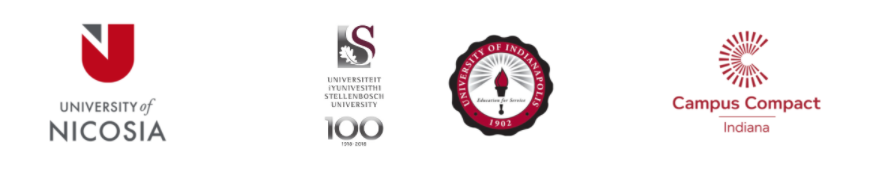 June 8-11, 2022Critical Service-Learning Across the Globe: Transforming Teaching into Social ActionAbstract Submission FormDeadline for Submission 1 February, 2022Abstract (350 word limit)Presentation Format: Please check format requested:Symposium Themes: Please rank the top 3 themes for your submission (1 being the highest)Short Biography of Author/AuthorsBiography (75 word limit per author)E-mail the abstract to Marianna Foulkrod at mfoulkrod@uindy.edu and use title “ISSL June 2022 proposal (last name)” to save the abstract submission.Presenter name(s):Affiliation:City and State:Country:Abstract title:Research paperWorkshopPosterStorytellingIntegrating Service-Learning through Multicultural and/or Multidisciplinary methodologies in higher education The transformation of education and service learning through global crises and events Collaborative curriculum design and research (interdisciplinary and/or with the community) Emerging theoretical perspectives in higher education and transformation studies from across the globe that link to the student transformation into critical and engaged citizens Transforming of students to critical citizens Service-learning conceptual frameworks that enhance transformation Collaborative research International Service-Learning Inter- multi- and trans-disciplinary transformation initiatives Societal impact of Service-Learning Institutional transformation through Service-Learning Integrating Service-Learning and Multicultural Education in Academia 